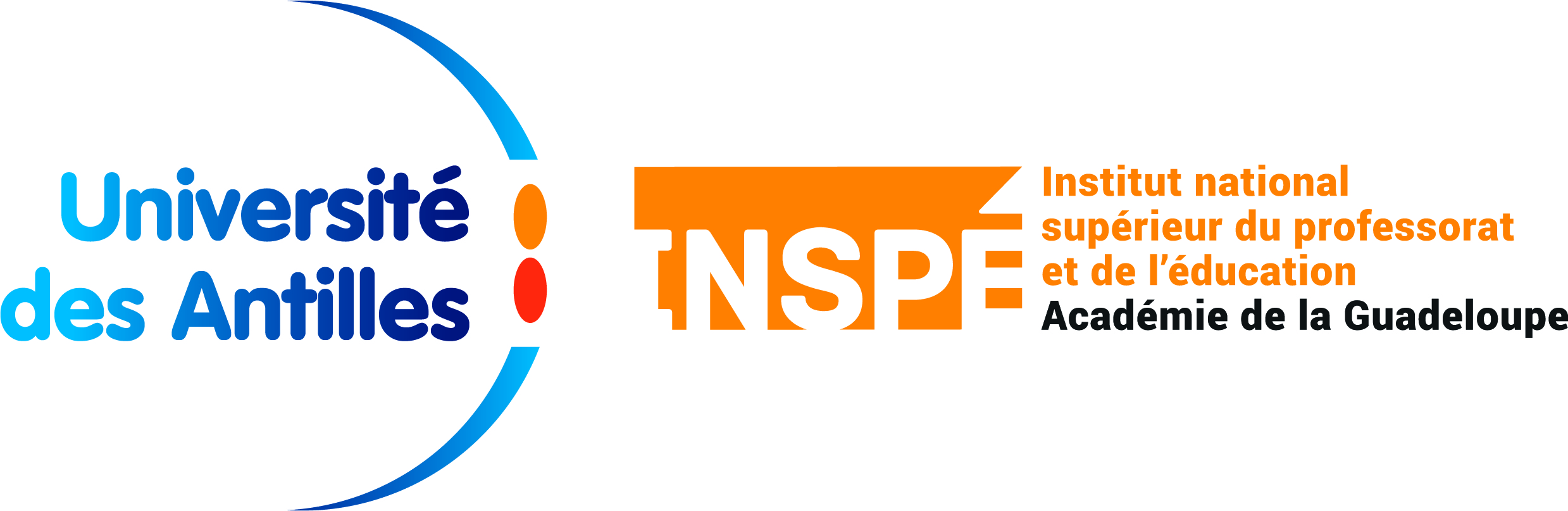                          Lettre d'enregistrement stage M1 PEA remettre dans la boite de la scolarité au plus tard  le 5 décembre 2019Veuillez préciser votre statut en soulignant la réponse adéquate:Régime Normal (RN)-Régime Spécial Etudiant - Je soussigné(e) ……………………………………………………….étudiant(e) régulièrement  inscrit(e) en ……………………………………………….,  à l’INSPE de Guadeloupe au cours de l’année  2019-2020, m’engage à effectuer  le stage d’observation et/ou de pratique accompagnée  durant  toute la période  suivante Lundi 20 au  Vendredi 24 janvierLes mardis 28 janvier  4,11 février --  3,10,17 mars  2020Oui  		Non  Veuillez préciser s'il y a lieu, le niveau d'affectation du 1° stage (stage filé d'octobre  à novembre 2019 )	: Commune de résidence :Abymes le,                                 Lu et approuvé                                                                                                            SignatureCycle 1Cycle 2Cycle 3